Οι Πανελλαδικές πέθαναν, ζήτω οι Πανελλαδικές!!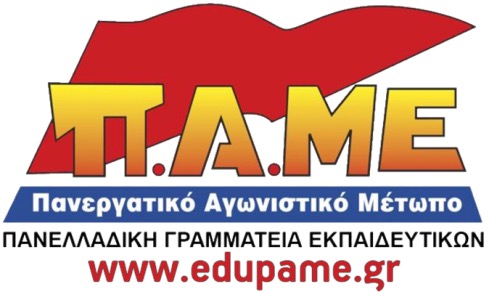 Οι κυβερνητικές εξαγγελίες, για το Λύκειο και την πρόσβαση στην τριτοβάθμια εκπαίδευση, σηματοδοτούν το χτίσιμο ενός ακόμα πιο σκληρού, ταξικού και ανταγωνιστικού σχολείου, ενός Λυκείου - φροντιστήριο. Ενός σχολείου της μονομέρειας και της πρόωρης εξειδίκευσης σε συγκεκριμένα αντικείμενα με προσανατολισμό καθαρά στην επιλογή σχολής. Όλα αυτά σε αντίθεση με την ανάγκη και τη δυνατότητα της εποχής μας για γενίκευση της ολόπλευρης γενικής μόρφωσης, της αναγκαιότητας το σχολείο να συμβάλει στη δημιουργία στέρεης γνωστικής βάσης αλλά και προσωπικότητας, στοιχεία τα οποία θα αποτελούν «προίκα» για κάθε νέο άνθρωπο στην μετέπειτα πορεία της ζωής του. Τα επιχειρήματα για δήθεν «ελάφρυνση» του Λυκείου, για επαναπροσδιορισμό του ρόλου του και του μορφωτικού του περιεχομένου μόνο ως ανέκδοτο μπορούν να ακουστούν, αφού όλες οι αλλαγές προσανατολίζονται ακριβώς στο αντίθετο.Με βάση το προσχέδιο που δόθηκε στη δημοσιότητα, στη Γ’ Λυκείου εισάγονται όχι μια αλλά δυο Πανελλαδικού τύπου δοκιμασίες (εξετάσεις Γενάρη και γραπτή εργασία πανελλαδικού τύπου για κάθε μάθημα) μαζί με τις πανελλαδικές εξετάσεις του Ιουνίου. Ταυτόχρονα στο βαθμό της πρόσβασης θα μετράει και ο βαθμός του απολυτηρίου, που κάθε χρόνο θα αυξάνεται η βαρύτητά του. Αποτελεί πρόκληση για τις λαϊκές οικογένειες, που κάθε χρόνο βάζουν βαθιά το χέρι στη τσέπη για την προετοιμασία των παιδιών τους για τις εξετάσεις, να ισχυρίζεται η κυβέρνηση ότι καταργούνται οι Πανελλαδικές και ότι θα μειωθούν τα φροντιστήρια μ’ αυτόν τον τρόπο.  Η πρόκληση αυτή γίνεται ακόμα πιο εξοργιστική, όταν για μια ακόμα χρόνια δεν προβλέπεται Πρόσθετη Διδακτική Στήριξη και Ενισχυτική Διδασκαλία.Την ίδια στιγμή το προσχέδιο προβλέπει τη συρρίκνωση σχεδόν στο μισό των μαθημάτων, αποψιλώνοντας την όποια γενική μόρφωση είχε απομείνει στο Λύκειο, σταματώντας την στην Α’ τάξη. Στη Β’ τάξη θα διδάσκεται ένας μικρός αριθμός μαθημάτων, ενώ η Γ’ τάξη θα μεταμορφωθεί σε ένα φροντιστήριο ουσιαστικά τεσσάρων μαθημάτων!Η υποκρισία της κυβέρνησης για την αναβάθμιση του μορφωτικού ρόλου του Λυκείου βέβαια αποκαλύπτεται σε όλη της τη διάσταση για όσα παιδιά δεν επιθυμούν να συνεχίσουν στην τριτοβάθμια εκπαίδευση. Τα παιδιά, εκτός από τη Γλώσσα, θα επιλέγουν 3  επιπλέον μαθήματα, όποια επιθυμούν, που θα δίνουν εξετάσεις για το απολυτήριο! Οι περικοπές των μαθημάτων στη Β’ και Γ’ τάξη θα οδηγήσει σε νέες συμπτύξεις μαθημάτων και ειδικοτήτων εκπαιδευτικών. Σε επιπλέον περικοπές και κινητικότητα. Να μην περάσουν τα σχέδια της κυβέρνησης για το Νέο Λύκειο!Θα μας βρουν απέναντί τους!!Δυναμώνουμε τον αγώνα για ένα σχολείο που θα μορφώνει και δε θα εξοντώνει, για ένα σχολείο των σύγχρονων λαϊκών αναγκών και δυνατοτήτων, για σύγχρονη μόρφωση, που θα δίνεται σε όλα τα παιδιά.Μέσα από τα  σωματεία μας παλεύουμε:Για μαζικούς μόνιμους διορισμούς. Άμεση κάλυψη όλων των κενών στα σχολεία.Για μείωση του αριθμού των μαθητών σε 20 στα τμήματα γενικής παιδείας και 10 στα εργαστήρια και τις κατευθύνσεις.  Ενάντια στις συμπτύξεις τμημάτων, τις υποχρεωτικές μετακινήσεις, το κλείσιμο ολιγομελών τμημάτων σε Λύκεια και ΕΠΑΛ. Για να εξασφαλιστεί σύγχρονη κτηριακή και υλικοτεχνική υποδομή, επαρκή χρηματοδότηση των σχολικών επιτροπών.Να ξεκινήσει ΑΜΕΣΑ η Ενισχυτική Διδασκαλία στα Γυμνάσια και η Πρόσθετη Διδακτική στήριξη στα Λύκεια με όλες τις αναγκαίες προσλήψεις εκπαιδευτικών.Να μη δίνεται ούτε 1€ από την τσέπη των λαϊκών οικογενειών για τη μόρφωση των μαθητών και τη λειτουργία του σχολείου. Για να δοθεί ένα δωρεάν γεύμα σε όλους τους μαθητές με ευθύνη του Υπουργείου Παιδείας. Να υπάρχει δωρεάν μεταφορά για όλους τους μαθητές.Αθήνα, 31 Αυγούστου 2017